Competition events may be split into 2 races if there are more than 8 competitorsGuests and Seniors (wearing triple numbers) will be allocated to events as deemed appropriateCertificates will be presented immediately to the FIRST THREE in the primary competition eventsPTO - FIELD EVENTSEntriesAthletes in the Junior and Intermediate age groups are allowed to enter 2 individual events plus one relay.Seniors should only be entered if the Team Manager needs to see them regarding performance as the Inter-Counties is a Junior and Intermediate event.Guest entries are at the discretion of the organisers.  Please inform Northumberland Schools AA prior to the day of the meeting as there is a knock-on effect for lanes on the track and timings for field events – Paul Ponton …. paul.ponton@btinternet.comField EventsAll athletes will have 4 attempts apart from HJ and PV. As time allows, 2 warm up attempts will be given.Pole Vault – starting height will be decided on the day, depending upon the standard of the athletes.  ESAA rules apply for:High Jump – The bar shall be raised first by 2 increments of 5cm and then by increments of 3cms.Triple Jump - JB, IG, SG 9m & 11m boards, IB, SB 11m & 13m boardsCompetitors shall elect to take off from either board and having so elected shall continue to do so throughout the competition, unless, in the opinion of the judges, their selection constitutes a safety hazard.		  Competition NumbersNSAA will provide 100 of each number, and designated triple numbers for Seniors & Guests.Please bring your own safety pins, 4 per number, one safety pin in each corner.Track – numbers to be worn front and back.Field – numbers on front (except for PV & HJ).Presentation National Dairy Council Trophy for Intermediate/Junior competition winners.Results …. www.northumberlandschoolsathletics.co.uk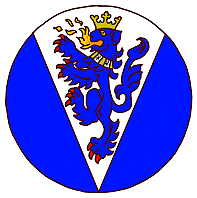 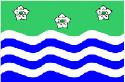 Inter Counties Schools’ Track & Field ChampionshipsSaturday 15 June 2019Gateshead International StadiumPROGRAMME – 50p donationCleveland:13/14   Cumbria:17/18   Durham:25/26   Northumberland:59/60Inter Counties Schools’ Track & Field ChampionshipsSaturday 15 June 2019Gateshead International StadiumPROGRAMME – 50p donationCleveland:13/14   Cumbria:17/18   Durham:25/26   Northumberland:59/60Inter Counties Schools’ Track & Field ChampionshipsSaturday 15 June 2019Gateshead International StadiumPROGRAMME – 50p donationCleveland:13/14   Cumbria:17/18   Durham:25/26   Northumberland:59/60Inter Counties Schools’ Track & Field ChampionshipsSaturday 15 June 2019Gateshead International StadiumPROGRAMME – 50p donationCleveland:13/14   Cumbria:17/18   Durham:25/26   Northumberland:59/60Inter Counties Schools’ Track & Field ChampionshipsSaturday 15 June 2019Gateshead International StadiumPROGRAMME – 50p donationCleveland:13/14   Cumbria:17/18   Durham:25/26   Northumberland:59/60Inter Counties Schools’ Track & Field ChampionshipsSaturday 15 June 2019Gateshead International StadiumPROGRAMME – 50p donationCleveland:13/14   Cumbria:17/18   Durham:25/26   Northumberland:59/60Inter Counties Schools’ Track & Field ChampionshipsSaturday 15 June 2019Gateshead International StadiumPROGRAMME – 50p donationCleveland:13/14   Cumbria:17/18   Durham:25/26   Northumberland:59/60Inter Counties Schools’ Track & Field ChampionshipsSaturday 15 June 2019Gateshead International StadiumPROGRAMME – 50p donationCleveland:13/14   Cumbria:17/18   Durham:25/26   Northumberland:59/60Inter Counties Schools’ Track & Field ChampionshipsSaturday 15 June 2019Gateshead International StadiumPROGRAMME – 50p donationCleveland:13/14   Cumbria:17/18   Durham:25/26   Northumberland:59/60Inter Counties Schools’ Track & Field ChampionshipsSaturday 15 June 2019Gateshead International StadiumPROGRAMME – 50p donationCleveland:13/14   Cumbria:17/18   Durham:25/26   Northumberland:59/60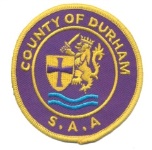 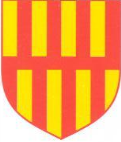 Inter Counties Schools’ Track & Field ChampionshipsSaturday 15 June 2019Gateshead International StadiumPROGRAMME – 50p donationCleveland:13/14   Cumbria:17/18   Durham:25/26   Northumberland:59/60Inter Counties Schools’ Track & Field ChampionshipsSaturday 15 June 2019Gateshead International StadiumPROGRAMME – 50p donationCleveland:13/14   Cumbria:17/18   Durham:25/26   Northumberland:59/60Inter Counties Schools’ Track & Field ChampionshipsSaturday 15 June 2019Gateshead International StadiumPROGRAMME – 50p donationCleveland:13/14   Cumbria:17/18   Durham:25/26   Northumberland:59/60Inter Counties Schools’ Track & Field ChampionshipsSaturday 15 June 2019Gateshead International StadiumPROGRAMME – 50p donationCleveland:13/14   Cumbria:17/18   Durham:25/26   Northumberland:59/60Inter Counties Schools’ Track & Field ChampionshipsSaturday 15 June 2019Gateshead International StadiumPROGRAMME – 50p donationCleveland:13/14   Cumbria:17/18   Durham:25/26   Northumberland:59/60Inter Counties Schools’ Track & Field ChampionshipsSaturday 15 June 2019Gateshead International StadiumPROGRAMME – 50p donationCleveland:13/14   Cumbria:17/18   Durham:25/26   Northumberland:59/60Inter Counties Schools’ Track & Field ChampionshipsSaturday 15 June 2019Gateshead International StadiumPROGRAMME – 50p donationCleveland:13/14   Cumbria:17/18   Durham:25/26   Northumberland:59/60Inter Counties Schools’ Track & Field ChampionshipsSaturday 15 June 2019Gateshead International StadiumPROGRAMME – 50p donationCleveland:13/14   Cumbria:17/18   Durham:25/26   Northumberland:59/60Inter Counties Schools’ Track & Field ChampionshipsSaturday 15 June 2019Gateshead International StadiumPROGRAMME – 50p donationCleveland:13/14   Cumbria:17/18   Durham:25/26   Northumberland:59/60Inter Counties Schools’ Track & Field ChampionshipsSaturday 15 June 2019Gateshead International StadiumPROGRAMME – 50p donationCleveland:13/14   Cumbria:17/18   Durham:25/26   Northumberland:59/60TRACK EVENTS – Start 12 Noon              Seniors report at the same time as IntersTRACK EVENTS – Start 12 Noon              Seniors report at the same time as IntersTRACK EVENTS – Start 12 Noon              Seniors report at the same time as IntersTRACK EVENTS – Start 12 Noon              Seniors report at the same time as IntersTRACK EVENTS – Start 12 Noon              Seniors report at the same time as IntersTRACK EVENTS – Start 12 Noon              Seniors report at the same time as IntersTRACK EVENTS – Start 12 Noon              Seniors report at the same time as IntersTRACK EVENTS – Start 12 Noon              Seniors report at the same time as IntersTRACK EVENTS – Start 12 Noon              Seniors report at the same time as IntersTRACK EVENTS – Start 12 Noon              Seniors report at the same time as IntersTRACK EVENTS – Start 12 Noon              Seniors report at the same time as IntersTRACK EVENTS – Start 12 Noon              Seniors report at the same time as IntersTRACK EVENTS – Start 12 Noon              Seniors report at the same time as IntersNoEventEventEventAge GroupRace 1 *Lane OrderRace 1 *Lane OrderRace 1 *Lane OrderRace 1 *Lane OrderRace 2 *Lane OrderRace 2 *Lane OrderRace 2 *Lane OrderRace 2 *Lane OrderT1300m Hurdles300m Hurdles300m HurdlesInter Girls5913172560141826T2400m Hurdles400m Hurdles400m HurdlesInter Boys2517135926181460T33000m3000m3000mInter Girls1725591318266014T4100m100m100mJunior Girls2517135926181460T5100m100m100mJunior Boys5925171360261814T6100m100m100mInter Girls1359251714602618T7100m100m100mInter Boys1713592518146026T8800m800m800mJunior Girls2559131726601418T9800m800m800mJunior Boys1725591318266014T10800m800m800mInter Girls5913172560141826T11800m800m800mInter Boys1317255914182660T123000m3000m3000mInter Boys1725591318266014T13200m200m200mJunior Girls2559131726601418T14200m200m200mJunior Boys1317255914182660T15200m200m200mInter Girls2559131726601418T16200m200m200mInter Boys1713255918142660T171500m1500m1500mJunior girls2559131726601418T181500m1500m1500mJunior Boys5913172560141826T191500m1500m1500mInter Girls1317255914182660T201500m1500m1500mInter Boys1725591318266014T2175m Hurdles75m Hurdles75m HurdlesJunior Girls2559131726601418T2280m Hurdles80m Hurdles80m HurdlesInter Girls1317255914182660T2380m Hurdles80m Hurdles80m HurdlesJunior Boys5925131760261418T24100m Hurdles100m Hurdles100m HurdlesInter Boys1317255914182660T25300m300m300mJunior Girls5917132560181426T26300m 300m 300m Inter Girls1759251318602614T27300m300m300mJunior Boys2513591726146018T28400m400m400mInter Boys1325175914261860T291500m Steeplechase1500m Steeplechase1500m SteeplechaseInter Boys1325175914261860T301500m Steeplechase1500m Steeplechase1500m SteeplechaseInter Girls1725591318266014T31RelayRelayRelayJunior Girls17255913T32RelayRelayRelayJunior Boys25591317T33RelayRelayRelayInter Girls59131725T34RelayRelayRelayInter Boys13172559FIELD EVENTSAll long throws will take place on the outside throws field, behind the stadium.  There are no toilets or shelter in this area.  Please allow plenty of time to walk over to the outside throws areas in order for the events to run on time. Exit via the door above the 200m start-line.Thank you.  NSAAFIELD EVENTSAll long throws will take place on the outside throws field, behind the stadium.  There are no toilets or shelter in this area.  Please allow plenty of time to walk over to the outside throws areas in order for the events to run on time. Exit via the door above the 200m start-line.Thank you.  NSAAFIELD EVENTSAll long throws will take place on the outside throws field, behind the stadium.  There are no toilets or shelter in this area.  Please allow plenty of time to walk over to the outside throws areas in order for the events to run on time. Exit via the door above the 200m start-line.Thank you.  NSAAFIELD EVENTSAll long throws will take place on the outside throws field, behind the stadium.  There are no toilets or shelter in this area.  Please allow plenty of time to walk over to the outside throws areas in order for the events to run on time. Exit via the door above the 200m start-line.Thank you.  NSAAFIELD EVENTSAll long throws will take place on the outside throws field, behind the stadium.  There are no toilets or shelter in this area.  Please allow plenty of time to walk over to the outside throws areas in order for the events to run on time. Exit via the door above the 200m start-line.Thank you.  NSAAFIELD EVENTSAll long throws will take place on the outside throws field, behind the stadium.  There are no toilets or shelter in this area.  Please allow plenty of time to walk over to the outside throws areas in order for the events to run on time. Exit via the door above the 200m start-line.Thank you.  NSAAFIELD EVENTSAll long throws will take place on the outside throws field, behind the stadium.  There are no toilets or shelter in this area.  Please allow plenty of time to walk over to the outside throws areas in order for the events to run on time. Exit via the door above the 200m start-line.Thank you.  NSAAEvent start timeEvents and age groupsNB Warm up will take place before the event start time. Please listen carefully to announcements so that you do not miss your event or the warm up.Events and age groupsNB Warm up will take place before the event start time. Please listen carefully to announcements so that you do not miss your event or the warm up.Events and age groupsNB Warm up will take place before the event start time. Please listen carefully to announcements so that you do not miss your event or the warm up.Events and age groupsNB Warm up will take place before the event start time. Please listen carefully to announcements so that you do not miss your event or the warm up.Events and age groupsNB Warm up will take place before the event start time. Please listen carefully to announcements so that you do not miss your event or the warm up.Events and age groupsNB Warm up will take place before the event start time. Please listen carefully to announcements so that you do not miss your event or the warm up.11.30 amHammer – JG, IG, JB, IB Hammer – JG, IG, JB, IB Hammer – JG, IG, JB, IB Hammer – JG, IG, JB, IB Hammer – JG, IG, JB, IB Hammer – JG, IG, JB, IB 11.30 amPole Vault  - JG, IG, JB, IBPole Vault  - JG, IG, JB, IBPole Vault  - JG, IG, JB, IBPole Vault  - JG, IG, JB, IBPole Vault  - JG, IG, JB, IBPole Vault  - JG, IG, JB, IB12.00noonIBHigh JumpJBShotIGLong JumpIBDiscusJGJavelin1.15pmJGHigh JumpIGShotJBLong JumpJGDiscusIB Triple JumpIBJavelin2.15pmIGHigh JumpIBShotJGLong JumpIG DiscusJBTriple JumpJBJavelin3.15pmJBHigh JumpJG ShotIBLong JumpJBDiscusIG Triple JumpIGJavelin